Presentation: "Objects of Devotion: Religion in America at the Smithsonian"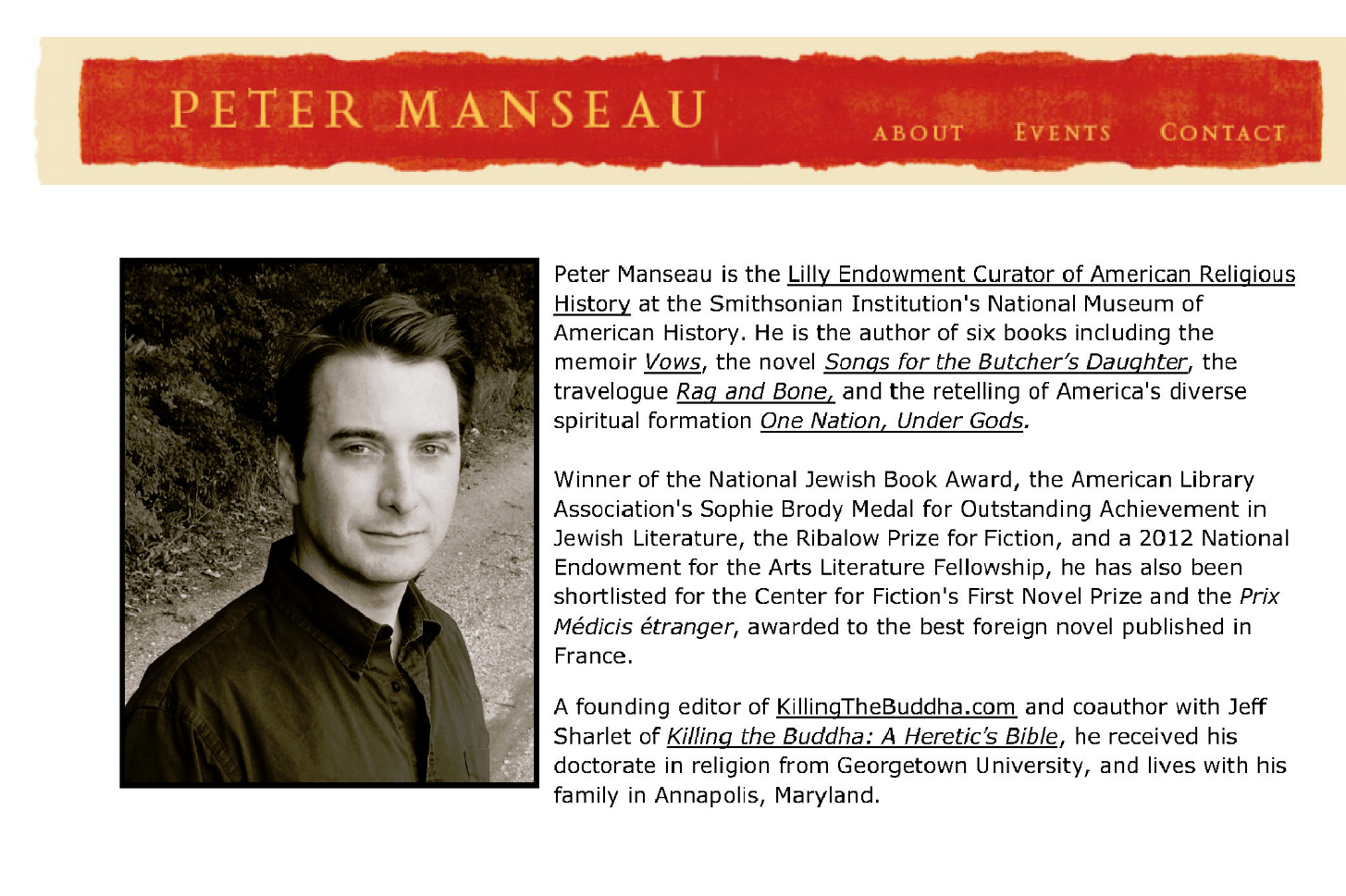 RSVP:   wtc@washtheocon.org or call 202-832-2675No charge, optional lunch at restaurant will be covered.  Parking can be reimbursed.Thanks to Dr. Mitzi Budde and the WTC Librarians for opening this event to all faculties!